FORMULARE UND VORLAGEN5 Eingabemaske Medikamenteneinnahme 5 Eingabemaske Medikamenteneinnahme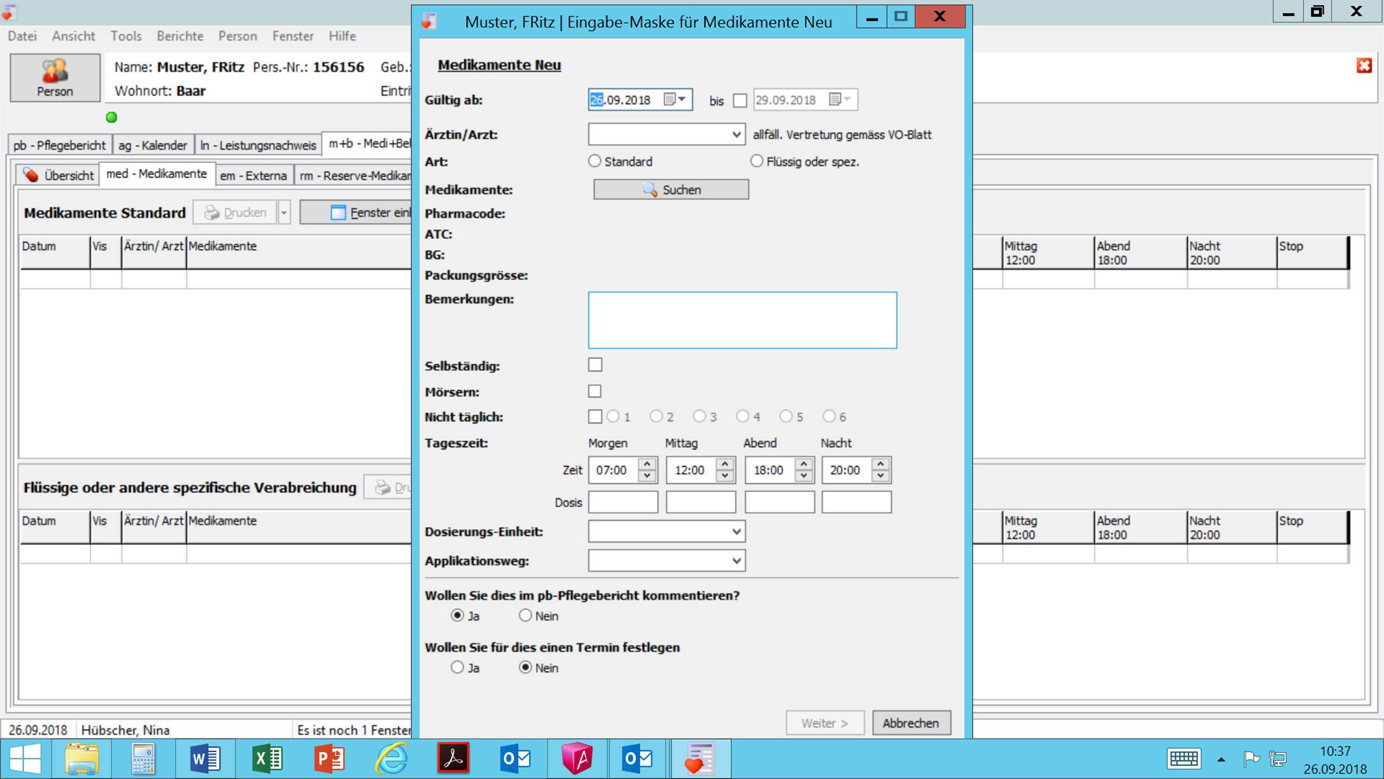 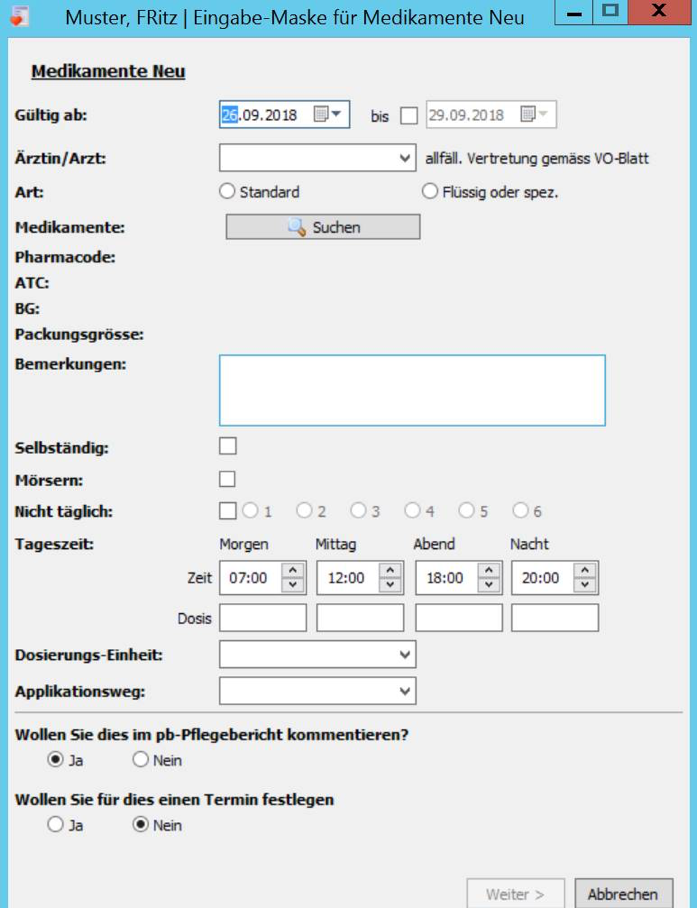 